Liebe Eltern und Sorgeberechtigte,das Bildungsbüro der Kreisverwaltung Mainz-Bingen organisiert die Herbstschule für Schülerinnen und Schüler der Klassenstufen 5 – 8. Die wichtigsten Informationen haben wir für Sie zusammengefasst:Was ist die Herbstschule?Die Herbstschule ist ein Nachhilfeangebot (kein Unterricht!) in den Fächern Mathe und Deutsch. Ehrenamtliche (z. B. Lehramtsstudierende, Abiturienten und pensionierte Lehrer/innen) betreuen Gruppen von maximal 10 Kindern. Wer kann das Angebot nutzen?Das Angebot können alle Schülerinnen und Schüler der 5. – 8. Klasse nutzen, die im Landkreis Mainz-Bingen wohnen. Angebote für Schülerinnen und Schüler der 1. – 4. Klasse werden von den Verbandsgemeinden und Städten organisiert. Wie lange dauert die Herbstschule?Die Herbstschule findet in den beiden Herbstferienwochen vom 12. – 16.10.2020 und vom 19. – 23.10.2020 statt, täglich von 9 Uhr bis 12 Uhr. Jedes Kind kann eine Woche an der Herbstschule teilnehmen. In welcher Woche und an welchem Fach Ihr Kind teilnehmen soll, geben Sie bei der Anmeldung an. Was kostet die Teilnahme?Die Teilnahme kostet nichts!Was muss mein Kind mitbringen?Ihr Kind braucht Stifte und Papier zum Schreiben. Auch auch ein Taschenrechner, ein Geodreieck, ein Zirkel usw. kann sinnvoll sein. Eventuell auch eigene Lernmaterialien oder Aufgaben, die die Lehrkräfte den Kindern zum Üben und Wiederholen mitgegeben haben. Bitte geben Sie Ihrem Kind auch ausreichend zu trinken und ein Pausenbrot mit. Denken Sie auch an die gültigen Corona-Vorschriften, also an einen Mund-Nasen-Schutz. Über die konkrete Hygienekonzeption informieren wir Sie zeitnah. Wo findet die Herbstschule für Schülerinnen und Schüler der Klassenstufe 5 – 8 statt?Stefan-George-Gymnasium Bingen (Morschfeldweg 5, 55411 Bingen)IGS Ingelheim (Albrecht-Dürer-Straße 30, 55218 Ingelheim)Gymnasium Nackenheim (Pommardstraße 17, 55299 Nackenheim)Selztalschule (Oppenheimerstraße 69, 55268 Nieder Olm)Sie können sich eine der genannten Schulen aussuchen. Gibt es zusätzlichen Schülerverkehr für die Herbstschule? Nein, das Hinbringen und Abholen Ihres Kindes müssen Sie selbst organisieren. Wann und wie kann ich mein Kind für die Herbstschule anmelden?Sie können Ihr Kind vom 21.09.2020 – 30.09.2020 verbindlich anmelden. Füllen Sie dafür bitte das Formular unter https://herbstschule.mainz-bingen.de aus. Sie bekommen dann eine Anmeldebestätigung. Eine Teilnahmebestätigung und weitere Informationen bekommen Sie per Email nach dem Ablauf der Anmeldefrist zugeschickt. Anmeldungen nach dem 30.09.2020 können leider nicht mehr angenommen werden. Wo gibt es weitere Informationen zur Herbstschule?Informationen des Bildungsministeriums und Antworten auf häufig gestellte Fragen: https://bm.rlp.de/de/bildung/herbstschule/Alle Herbstschulangebote und Ansprechpartner, auch für Grundschülerinnen und –schüler, finden Sie unter   www.ferien.bildung-rp.deOder, bei konkreten Fragen, bei uns: brossart.jaqueline@mainz-bingen.de oder 06132 – 787 33 23Mit herzlichen Grüßen und besten Wünschen Dr. Heike Schiener  und Jaqueline Brossart
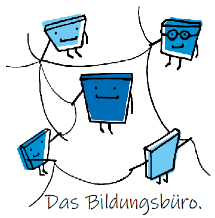 Herbstschule RLP 202021. September 2020